〔知って得する０歳児の発育・発達〕　ワークシート○子どもの発育・発達段階を考えましょう。下の②～⑤は、生後何か月頃見られる特徴か考えましょう。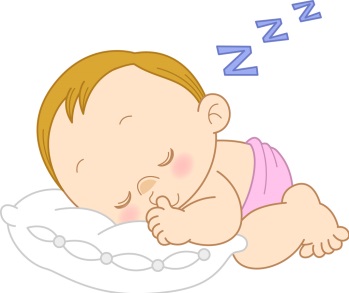 